                                            №1, сентябрь, 2020г. 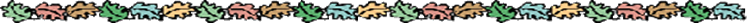 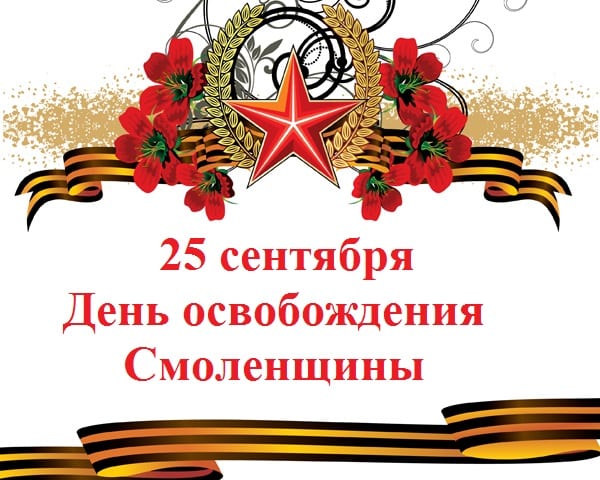 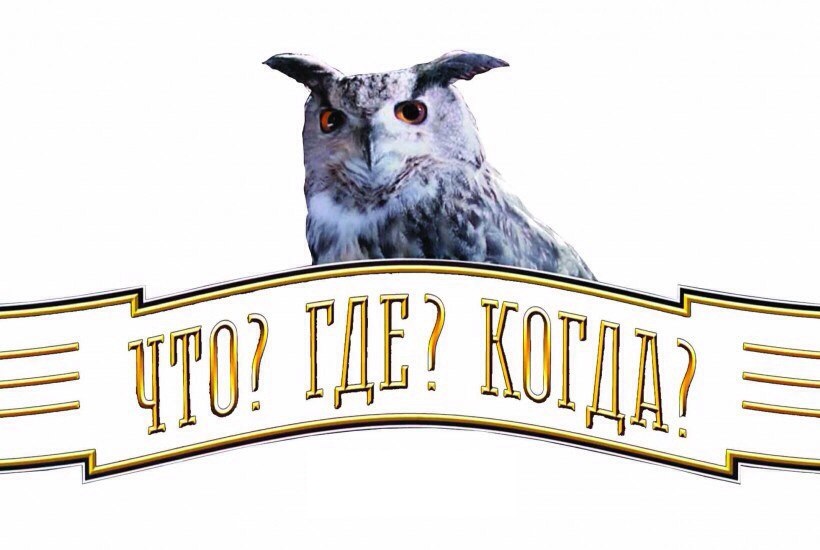 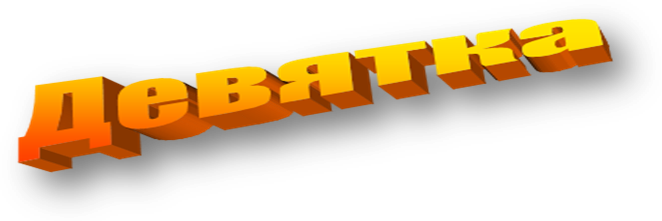                                                             Школьная газета для учителей, учащихся и их родителей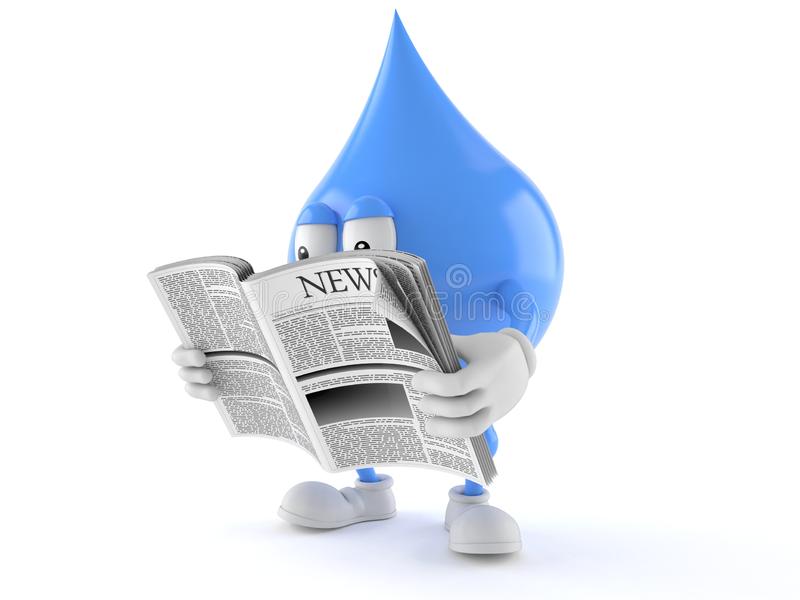 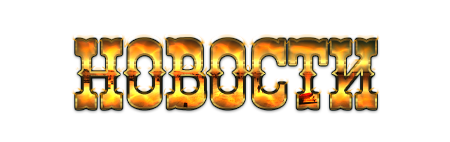 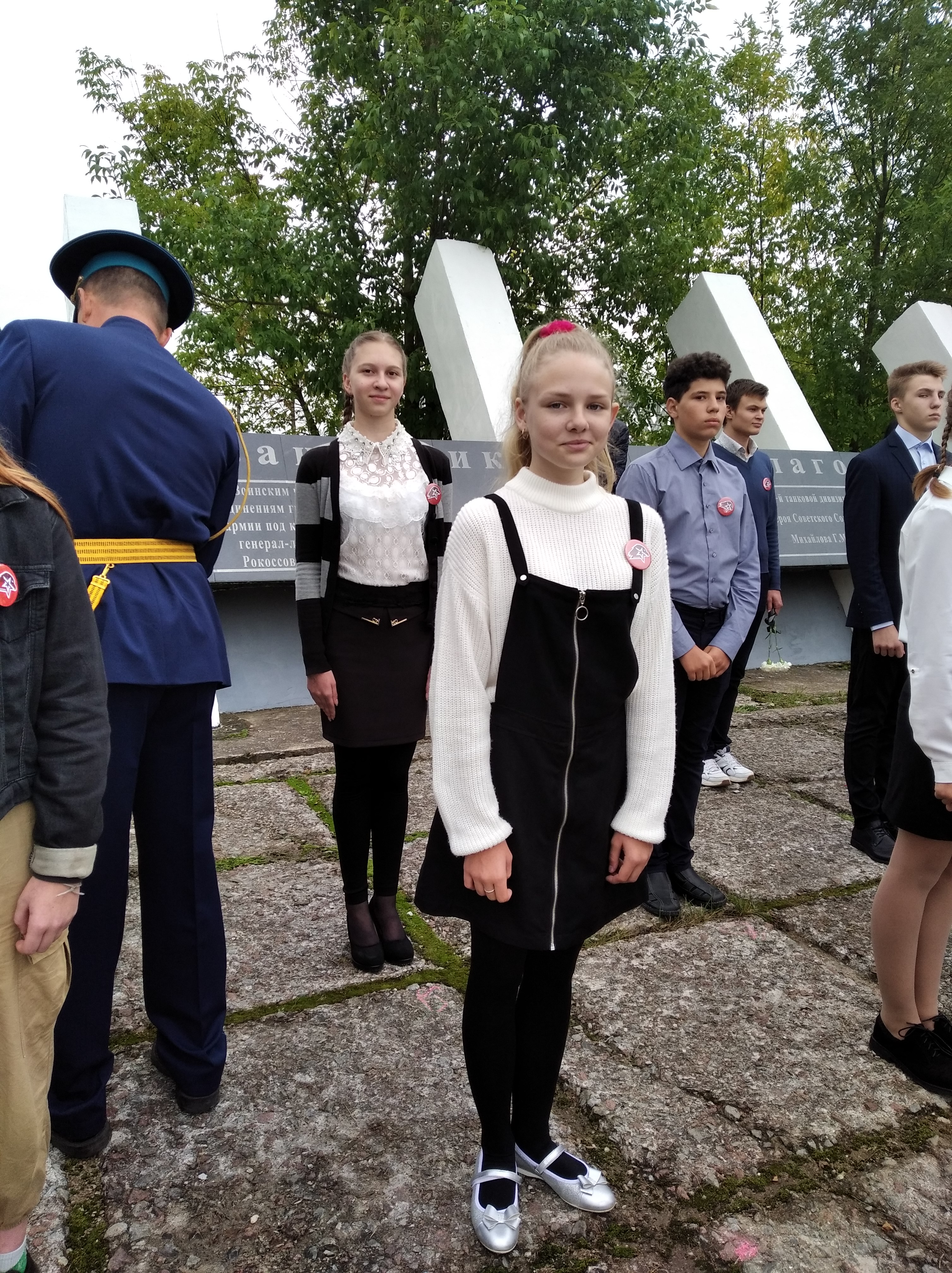 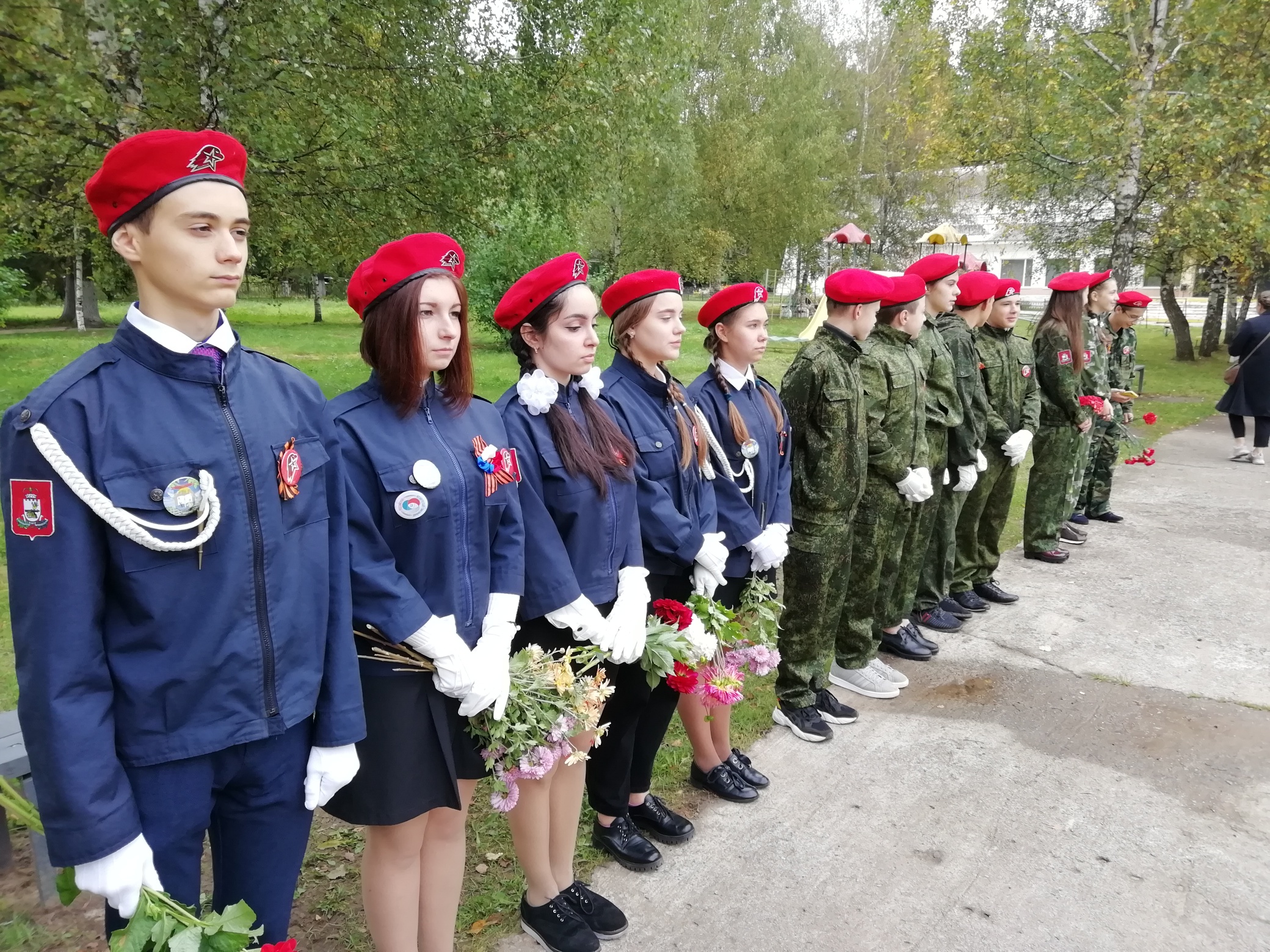  В основе нашего спектакля лежит 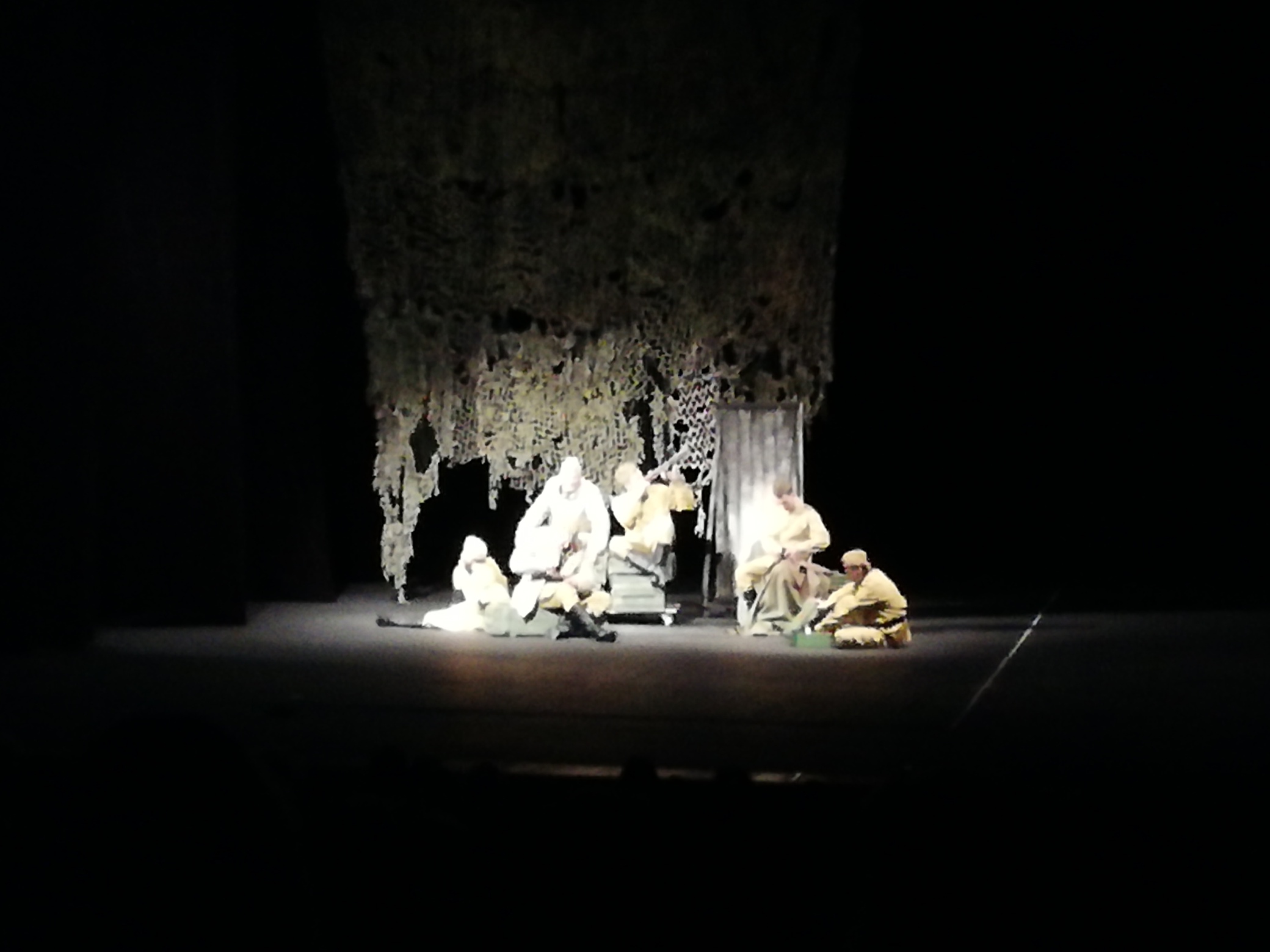 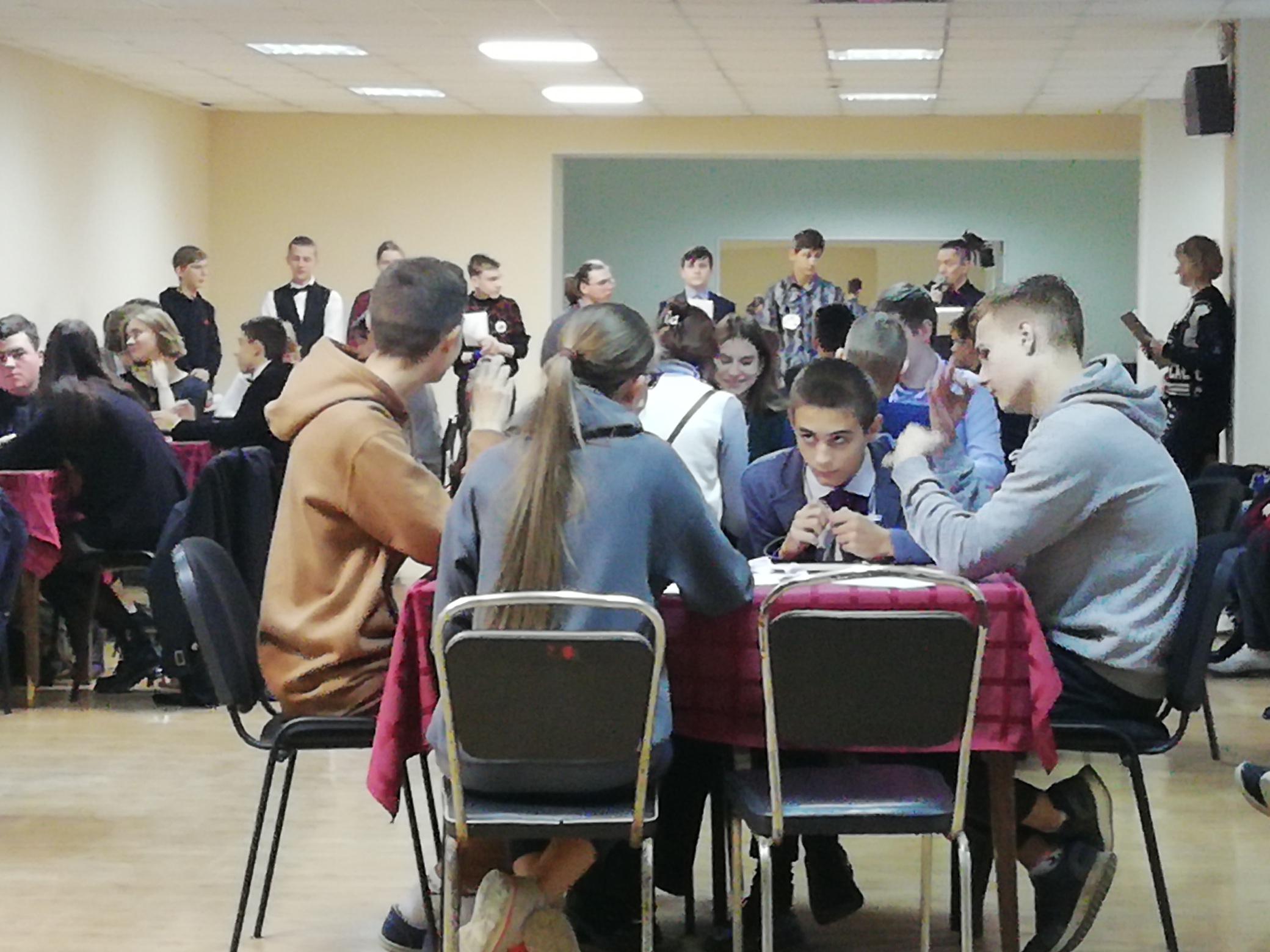 